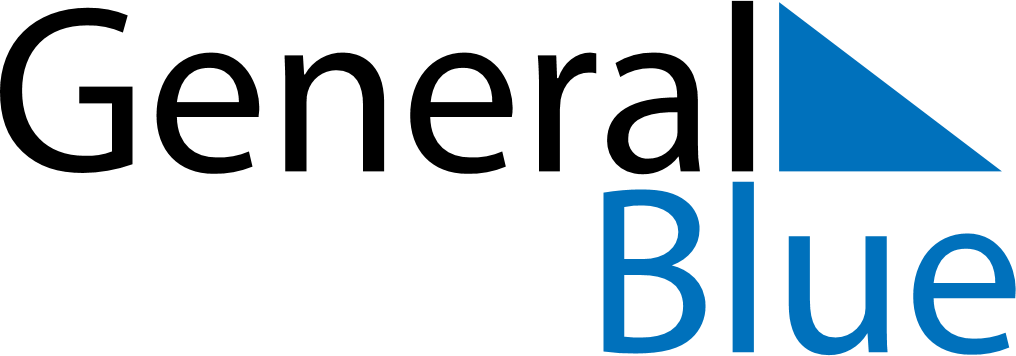 April 2024April 2024April 2024April 2024Faroe IslandsFaroe IslandsFaroe IslandsMondayTuesdayWednesdayThursdayFridaySaturdaySaturdaySunday12345667Easter Monday8910111213131415161718192020212223242526272728Flag DayGreat Prayer Day2930